	КАРАР  	      РЕШЕНИЕ           16 январь 2015 й.                   №  445                 16 января 2015 г.О внесении изменений в решение Совета сельского поселения Максим-Горьковский сельсовет муниципального района Белебеевский район Республики Башкортостан от 15 августа 2013 года №290 «О порядке оформления прав пользования муниципальным имуществом сельского поселения Максим-Горьковский сельсовет муниципального района Белебеевский район Республики Башкортостан»В соответствии с Федеральным законом Российской Федерации от 26.07.2006 г. №135-ФЗ «О защите конкуренции», Федеральным законом от 06.10.2003г. № 131-ФЗ «Об общих принципах организации местного самоуправления в Российской Федерации», Уставом сельского поселения Максим-Горьковский сельсовет муниципального района Белебеевский район Республики Башкортостан, Положением об Администрации сельского поселения Максим-Горьковский сельсовет муниципального района Белебеевский район Республики Башкортостан, Совет сельского поселения Максим-Горьковский сельсовет муниципального района Белебеевский район Республики Башкортостан РЕШИЛ:1. Внести в Порядок оформления прав пользования муниципальным имуществом сельского поселения Максим-Горьковский сельсовет муниципального района Белебеевский район Республики Башкортостан, утвержденный решением Совета сельского поселения Максим-Горьковский сельсовет муниципального района Белебеевский район Республики Башкортостан № 290 от 15 августа 2013 года              следующие изменения:1) абзац первый пункта 2.10 дополнить словами:«в рамках контроля за исполнением договоров о передаче муниципального имущества в пользование»;2) абзац второй пункта 3.1 изложить в следующей редакции:«коммерческой (некоммерческой) организации (за исключением муниципального унитарного предприятия)»;3) абзац первый пункта 5.7 изложить в следующей редакции:«5.7. Размер годовой арендной платы за пользование муниципальным имуществом определяется в соответствии с отчетом независимого оценщика, произведенным согласно требованиям Федерального закона «Об оценочной деятельности в Российской Федерации», и Методикой определения годовой арендной платы за пользование муниципальным имуществом муниципального района Белебеевский район Республики Башкортостан, а также устанавливается по результатам проведения торгов на право заключения договоров аренды на основании итогового протокола Комиссии по организации и проведению конкурсов (аукционов) на право заключения договоров аренды, доверительного управления, безвозмездного пользования муниципальным имуществом сельского поселения Максим-Горьковский сельсовет муниципального района Белебеевский район Республики Башкортостан».3. Обнародовать настоящее решение на информационном стенде в здании Администрации сельского поселения Максим-Горьковский сельсовет муниципального района Белебеевский район Республики Башкортостан и разместить на официальном сайте сельского поселения Максим-Горьковский сельсовет муниципального района Белебеевский район Республики Башкортостан.4. Настоящее решение вступает в силу с 1 января 2015 года.5. Контроль за исполнением настоящего решения возложить на постоянную Комиссию Совета по бюджету, налогам, вопросам собственности (Г.У. Муратшину)Глава сельского поселения                                                  Н.К. КрасильниковаБАШКОРТОСТАН   РЕСПУБЛИКА3ЫБ2л2б2й районы муниципаль райлныны8Максим-Горький ауыл  Советы ауыл  бил2м23е  Советы.Горький ис. ПУЙ ауылы, Бакса  урамы, 3          Тел. 2-07-40, факс: 2-08-98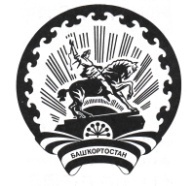 РЕСПУБЛИКА   БАШКОРТОСТАНСовет  сельского поселенияМаксим – Горьковский  сельсоветмуниципального района  Белебеевский район452014, с. ЦУП им. М, Горького, ул. Садовая, д.3         Тел. 2-08-98, факс: 2-08-98